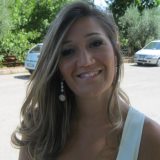 EuropassCurriculum VitaeEuropassCurriculum VitaePersonal informationPersonal informationFirst name(s) / Surname(s)First name(s) / Surname(s)Germana CerabinoGermana CerabinoGermana CerabinoGermana CerabinoGermana CerabinoGermana CerabinoGermana CerabinoGermana CerabinoGermana CerabinoGermana CerabinoGermana CerabinoGermana CerabinoGermana CerabinoAddress(es)Address(es)Via G. Paisiello 10/dVia G. Paisiello 10/dVia G. Paisiello 10/dVia G. Paisiello 10/dVia G. Paisiello 10/dVia G. Paisiello 10/dVia G. Paisiello 10/dVia G. Paisiello 10/dVia G. Paisiello 10/dVia G. Paisiello 10/dVia G. Paisiello 10/dVia G. Paisiello 10/dVia G. Paisiello 10/dTelephone(s)Telephone(s)+39 0804970776+39 0804970776+39 0804970776+39 0804970776+39 0804970776Mobile:Mobile:Mobile:Mobile:+39 3806423651+39 3806423651+39 3806423651+39 3806423651E-mailE-mailgermanacerabino@libero.itgermanacerabino@libero.itgermanacerabino@libero.itgermanacerabino@libero.itgermanacerabino@libero.itgermanacerabino@libero.itgermanacerabino@libero.itgermanacerabino@libero.itgermanacerabino@libero.itgermanacerabino@libero.itgermanacerabino@libero.itgermanacerabino@libero.itgermanacerabino@libero.itNationalityNationalityItalyItalyItalyItalyItalyItalyItalyItalyItalyItalyItalyItalyItalyDate of birthDate of birth19/06/198419/06/198419/06/198419/06/198419/06/198419/06/198419/06/198419/06/198419/06/198419/06/198419/06/198419/06/198419/06/1984GenderGenderFemaleFemaleFemaleFemaleFemaleFemaleFemaleFemaleFemaleFemaleFemaleFemaleFemaleDesired employment / Occupational fieldDesired employment / Occupational fieldTranslator/ English and Spanish teacherTranslator/ English and Spanish teacherTranslator/ English and Spanish teacherTranslator/ English and Spanish teacherTranslator/ English and Spanish teacherTranslator/ English and Spanish teacherTranslator/ English and Spanish teacherTranslator/ English and Spanish teacherTranslator/ English and Spanish teacherTranslator/ English and Spanish teacherTranslator/ English and Spanish teacherTranslator/ English and Spanish teacherTranslator/ English and Spanish teacher                        Work experience                                          Dates                             Occupation or position held            Main activities and responsabilities                        Work experience                                          Dates                             Occupation or position held            Main activities and responsabilities  February 2013  Translator/Intepreter      Spanish translator of different catalogues on agricultural machineries  February 2013  Translator/Intepreter      Spanish translator of different catalogues on agricultural machineries  February 2013  Translator/Intepreter      Spanish translator of different catalogues on agricultural machineries  February 2013  Translator/Intepreter      Spanish translator of different catalogues on agricultural machineries  February 2013  Translator/Intepreter      Spanish translator of different catalogues on agricultural machineries  February 2013  Translator/Intepreter      Spanish translator of different catalogues on agricultural machineries  February 2013  Translator/Intepreter      Spanish translator of different catalogues on agricultural machineries  February 2013  Translator/Intepreter      Spanish translator of different catalogues on agricultural machineries  February 2013  Translator/Intepreter      Spanish translator of different catalogues on agricultural machineries  February 2013  Translator/Intepreter      Spanish translator of different catalogues on agricultural machineries  February 2013  Translator/Intepreter      Spanish translator of different catalogues on agricultural machineries  February 2013  Translator/Intepreter      Spanish translator of different catalogues on agricultural machineries  February 2013  Translator/Intepreter      Spanish translator of different catalogues on agricultural machineries                                                       Dates                                                        Dates    January 2013-March 2013   January 2013-March 2013   January 2013-March 2013   January 2013-March 2013   January 2013-March 2013   January 2013-March 2013   January 2013-March 2013   January 2013-March 2013   January 2013-March 2013   January 2013-March 2013   January 2013-March 2013   January 2013-March 2013   January 2013-March 2013                     Occupation or position heldMain activities and responsabilities                                                        Dates                     Occupation or position heldMain activities and responsabilities                                                        Dates   English teacher   English conversation teacher; teaching of English grammar in the field of gastronomy  November 2011 – May 2012   English teacher   English conversation teacher; teaching of English grammar in the field of gastronomy  November 2011 – May 2012   English teacher   English conversation teacher; teaching of English grammar in the field of gastronomy  November 2011 – May 2012   English teacher   English conversation teacher; teaching of English grammar in the field of gastronomy  November 2011 – May 2012   English teacher   English conversation teacher; teaching of English grammar in the field of gastronomy  November 2011 – May 2012   English teacher   English conversation teacher; teaching of English grammar in the field of gastronomy  November 2011 – May 2012   English teacher   English conversation teacher; teaching of English grammar in the field of gastronomy  November 2011 – May 2012   English teacher   English conversation teacher; teaching of English grammar in the field of gastronomy  November 2011 – May 2012   English teacher   English conversation teacher; teaching of English grammar in the field of gastronomy  November 2011 – May 2012   English teacher   English conversation teacher; teaching of English grammar in the field of gastronomy  November 2011 – May 2012   English teacher   English conversation teacher; teaching of English grammar in the field of gastronomy  November 2011 – May 2012   English teacher   English conversation teacher; teaching of English grammar in the field of gastronomy  November 2011 – May 2012   English teacher   English conversation teacher; teaching of English grammar in the field of gastronomy  November 2011 – May 2012Occupation or position heldOccupation or position heldWeb translator/ Customer service assistantWeb translator/ Customer service assistantWeb translator/ Customer service assistantWeb translator/ Customer service assistantWeb translator/ Customer service assistantWeb translator/ Customer service assistantWeb translator/ Customer service assistantWeb translator/ Customer service assistantWeb translator/ Customer service assistantWeb translator/ Customer service assistantWeb translator/ Customer service assistantWeb translator/ Customer service assistantWeb translator/ Customer service assistantMain activities and responsibilitiesMain activities and responsibilitiesTranslation of the entire e-commerce website “Massaboutique.com”; translation of the terms of fashion, translation of legal, commercial and advertisement texts; management of internationals calls and customers; preparation of emails in English and Spanish as well.Translation of the entire e-commerce website “Massaboutique.com”; translation of the terms of fashion, translation of legal, commercial and advertisement texts; management of internationals calls and customers; preparation of emails in English and Spanish as well.Translation of the entire e-commerce website “Massaboutique.com”; translation of the terms of fashion, translation of legal, commercial and advertisement texts; management of internationals calls and customers; preparation of emails in English and Spanish as well.Translation of the entire e-commerce website “Massaboutique.com”; translation of the terms of fashion, translation of legal, commercial and advertisement texts; management of internationals calls and customers; preparation of emails in English and Spanish as well.Translation of the entire e-commerce website “Massaboutique.com”; translation of the terms of fashion, translation of legal, commercial and advertisement texts; management of internationals calls and customers; preparation of emails in English and Spanish as well.Translation of the entire e-commerce website “Massaboutique.com”; translation of the terms of fashion, translation of legal, commercial and advertisement texts; management of internationals calls and customers; preparation of emails in English and Spanish as well.Translation of the entire e-commerce website “Massaboutique.com”; translation of the terms of fashion, translation of legal, commercial and advertisement texts; management of internationals calls and customers; preparation of emails in English and Spanish as well.Translation of the entire e-commerce website “Massaboutique.com”; translation of the terms of fashion, translation of legal, commercial and advertisement texts; management of internationals calls and customers; preparation of emails in English and Spanish as well.Translation of the entire e-commerce website “Massaboutique.com”; translation of the terms of fashion, translation of legal, commercial and advertisement texts; management of internationals calls and customers; preparation of emails in English and Spanish as well.Translation of the entire e-commerce website “Massaboutique.com”; translation of the terms of fashion, translation of legal, commercial and advertisement texts; management of internationals calls and customers; preparation of emails in English and Spanish as well.Translation of the entire e-commerce website “Massaboutique.com”; translation of the terms of fashion, translation of legal, commercial and advertisement texts; management of internationals calls and customers; preparation of emails in English and Spanish as well.Translation of the entire e-commerce website “Massaboutique.com”; translation of the terms of fashion, translation of legal, commercial and advertisement texts; management of internationals calls and customers; preparation of emails in English and Spanish as well.Translation of the entire e-commerce website “Massaboutique.com”; translation of the terms of fashion, translation of legal, commercial and advertisement texts; management of internationals calls and customers; preparation of emails in English and Spanish as well.Name and address of employerName and address of employerFrancesco Massa s.r.l.Francesco Massa s.r.l.Francesco Massa s.r.l.Francesco Massa s.r.l.Francesco Massa s.r.l.Francesco Massa s.r.l.Francesco Massa s.r.l.Francesco Massa s.r.l.Francesco Massa s.r.l.Francesco Massa s.r.l.Francesco Massa s.r.l.Francesco Massa s.r.l.Francesco Massa s.r.l.Type of business or sectorType of business or sectorFashion and textileFashion and textileFashion and textileFashion and textileFashion and textileFashion and textileFashion and textileFashion and textileFashion and textileFashion and textileFashion and textileFashion and textileFashion and textileEducation and trainingEducation and trainingAugust 2010 – September 2010   Freelance translator   Translation of the website of the translation agency “Carbone Traduzioni”   Carbone Traduzioni   April 2009 -  May 2009   Freelance translator   Translation of the company’s website “Cafagno consultant”; translations of texts of different kinds and    length in the field of furnishings and, translation of legal papers. Cafagno Consultant                                                             August 2010 – September 2010   Freelance translator   Translation of the website of the translation agency “Carbone Traduzioni”   Carbone Traduzioni   April 2009 -  May 2009   Freelance translator   Translation of the company’s website “Cafagno consultant”; translations of texts of different kinds and    length in the field of furnishings and, translation of legal papers. Cafagno Consultant                                                             August 2010 – September 2010   Freelance translator   Translation of the website of the translation agency “Carbone Traduzioni”   Carbone Traduzioni   April 2009 -  May 2009   Freelance translator   Translation of the company’s website “Cafagno consultant”; translations of texts of different kinds and    length in the field of furnishings and, translation of legal papers. Cafagno Consultant                                                             August 2010 – September 2010   Freelance translator   Translation of the website of the translation agency “Carbone Traduzioni”   Carbone Traduzioni   April 2009 -  May 2009   Freelance translator   Translation of the company’s website “Cafagno consultant”; translations of texts of different kinds and    length in the field of furnishings and, translation of legal papers. Cafagno Consultant                                                             August 2010 – September 2010   Freelance translator   Translation of the website of the translation agency “Carbone Traduzioni”   Carbone Traduzioni   April 2009 -  May 2009   Freelance translator   Translation of the company’s website “Cafagno consultant”; translations of texts of different kinds and    length in the field of furnishings and, translation of legal papers. Cafagno Consultant                                                             August 2010 – September 2010   Freelance translator   Translation of the website of the translation agency “Carbone Traduzioni”   Carbone Traduzioni   April 2009 -  May 2009   Freelance translator   Translation of the company’s website “Cafagno consultant”; translations of texts of different kinds and    length in the field of furnishings and, translation of legal papers. Cafagno Consultant                                                             August 2010 – September 2010   Freelance translator   Translation of the website of the translation agency “Carbone Traduzioni”   Carbone Traduzioni   April 2009 -  May 2009   Freelance translator   Translation of the company’s website “Cafagno consultant”; translations of texts of different kinds and    length in the field of furnishings and, translation of legal papers. Cafagno Consultant                                                             August 2010 – September 2010   Freelance translator   Translation of the website of the translation agency “Carbone Traduzioni”   Carbone Traduzioni   April 2009 -  May 2009   Freelance translator   Translation of the company’s website “Cafagno consultant”; translations of texts of different kinds and    length in the field of furnishings and, translation of legal papers. Cafagno Consultant                                                             August 2010 – September 2010   Freelance translator   Translation of the website of the translation agency “Carbone Traduzioni”   Carbone Traduzioni   April 2009 -  May 2009   Freelance translator   Translation of the company’s website “Cafagno consultant”; translations of texts of different kinds and    length in the field of furnishings and, translation of legal papers. Cafagno Consultant                                                             August 2010 – September 2010   Freelance translator   Translation of the website of the translation agency “Carbone Traduzioni”   Carbone Traduzioni   April 2009 -  May 2009   Freelance translator   Translation of the company’s website “Cafagno consultant”; translations of texts of different kinds and    length in the field of furnishings and, translation of legal papers. Cafagno Consultant                                                             August 2010 – September 2010   Freelance translator   Translation of the website of the translation agency “Carbone Traduzioni”   Carbone Traduzioni   April 2009 -  May 2009   Freelance translator   Translation of the company’s website “Cafagno consultant”; translations of texts of different kinds and    length in the field of furnishings and, translation of legal papers. Cafagno Consultant                                                             August 2010 – September 2010   Freelance translator   Translation of the website of the translation agency “Carbone Traduzioni”   Carbone Traduzioni   April 2009 -  May 2009   Freelance translator   Translation of the company’s website “Cafagno consultant”; translations of texts of different kinds and    length in the field of furnishings and, translation of legal papers. Cafagno Consultant                                                             August 2010 – September 2010   Freelance translator   Translation of the website of the translation agency “Carbone Traduzioni”   Carbone Traduzioni   April 2009 -  May 2009   Freelance translator   Translation of the company’s website “Cafagno consultant”; translations of texts of different kinds and    length in the field of furnishings and, translation of legal papers. Cafagno Consultant                                                             DatesDatesNovember 2008 – July 2011November 2008 – July 2011November 2008 – July 2011November 2008 – July 2011November 2008 – July 2011November 2008 – July 2011November 2008 – July 2011November 2008 – July 2011November 2008 – July 2011November 2008 – July 2011November 2008 – July 2011November 2008 – July 2011November 2008 – July 2011Title of qualification awardedTitle of qualification awardedMaster’s Degree in technical and scientific translation, 110/110Master’s Degree in technical and scientific translation, 110/110Master’s Degree in technical and scientific translation, 110/110Master’s Degree in technical and scientific translation, 110/110Master’s Degree in technical and scientific translation, 110/110Master’s Degree in technical and scientific translation, 110/110Master’s Degree in technical and scientific translation, 110/110Master’s Degree in technical and scientific translation, 110/110Master’s Degree in technical and scientific translation, 110/110Master’s Degree in technical and scientific translation, 110/110Master’s Degree in technical and scientific translation, 110/110Master’s Degree in technical and scientific translation, 110/110Master’s Degree in technical and scientific translation, 110/110Principal subjects/occupational skills coveredPrincipal subjects/occupational skills coveredTechnical and scientific translations, localizationsTechnical and scientific translations, localizationsTechnical and scientific translations, localizationsTechnical and scientific translations, localizationsTechnical and scientific translations, localizationsTechnical and scientific translations, localizationsTechnical and scientific translations, localizationsTechnical and scientific translations, localizationsTechnical and scientific translations, localizationsTechnical and scientific translations, localizationsTechnical and scientific translations, localizationsTechnical and scientific translations, localizationsTechnical and scientific translations, localizationsName and type of organisation providing education and trainingName and type of organisation providing education and trainingUniversity of Bari -  Faculty of Foreign LanguagesUniversity of Bari -  Faculty of Foreign LanguagesUniversity of Bari -  Faculty of Foreign LanguagesUniversity of Bari -  Faculty of Foreign LanguagesUniversity of Bari -  Faculty of Foreign LanguagesUniversity of Bari -  Faculty of Foreign LanguagesUniversity of Bari -  Faculty of Foreign LanguagesUniversity of Bari -  Faculty of Foreign LanguagesUniversity of Bari -  Faculty of Foreign LanguagesUniversity of Bari -  Faculty of Foreign LanguagesUniversity of Bari -  Faculty of Foreign LanguagesUniversity of Bari -  Faculty of Foreign LanguagesUniversity of Bari -  Faculty of Foreign LanguagesSeptember 2009 -  February 2010Lifelong Learning Erasmus ProgrammeTranslation and interpretationUniversitat de Vic -  Facultat de Traducció i Interpretació (Barcelona)December 2008 -  June 2009Master for translator - dialogist for cinema and television -  Certificate of attendanceTranslation and subtitlingLord Byron College – Bari November 2004 – July 2008Degree in Foreign languages, 101/110English and Spanish literature and translationUniversity of BariSeptember 1999 – June 2003High School Leaving Qualification. 91/100Psychology, sociology, law, grammar EnglishInstitute “Leonardo da Vinci” – Senior High School  specializing in didactics and educationSeptember 2009 -  February 2010Lifelong Learning Erasmus ProgrammeTranslation and interpretationUniversitat de Vic -  Facultat de Traducció i Interpretació (Barcelona)December 2008 -  June 2009Master for translator - dialogist for cinema and television -  Certificate of attendanceTranslation and subtitlingLord Byron College – Bari November 2004 – July 2008Degree in Foreign languages, 101/110English and Spanish literature and translationUniversity of BariSeptember 1999 – June 2003High School Leaving Qualification. 91/100Psychology, sociology, law, grammar EnglishInstitute “Leonardo da Vinci” – Senior High School  specializing in didactics and educationSeptember 2009 -  February 2010Lifelong Learning Erasmus ProgrammeTranslation and interpretationUniversitat de Vic -  Facultat de Traducció i Interpretació (Barcelona)December 2008 -  June 2009Master for translator - dialogist for cinema and television -  Certificate of attendanceTranslation and subtitlingLord Byron College – Bari November 2004 – July 2008Degree in Foreign languages, 101/110English and Spanish literature and translationUniversity of BariSeptember 1999 – June 2003High School Leaving Qualification. 91/100Psychology, sociology, law, grammar EnglishInstitute “Leonardo da Vinci” – Senior High School  specializing in didactics and educationSeptember 2009 -  February 2010Lifelong Learning Erasmus ProgrammeTranslation and interpretationUniversitat de Vic -  Facultat de Traducció i Interpretació (Barcelona)December 2008 -  June 2009Master for translator - dialogist for cinema and television -  Certificate of attendanceTranslation and subtitlingLord Byron College – Bari November 2004 – July 2008Degree in Foreign languages, 101/110English and Spanish literature and translationUniversity of BariSeptember 1999 – June 2003High School Leaving Qualification. 91/100Psychology, sociology, law, grammar EnglishInstitute “Leonardo da Vinci” – Senior High School  specializing in didactics and educationSeptember 2009 -  February 2010Lifelong Learning Erasmus ProgrammeTranslation and interpretationUniversitat de Vic -  Facultat de Traducció i Interpretació (Barcelona)December 2008 -  June 2009Master for translator - dialogist for cinema and television -  Certificate of attendanceTranslation and subtitlingLord Byron College – Bari November 2004 – July 2008Degree in Foreign languages, 101/110English and Spanish literature and translationUniversity of BariSeptember 1999 – June 2003High School Leaving Qualification. 91/100Psychology, sociology, law, grammar EnglishInstitute “Leonardo da Vinci” – Senior High School  specializing in didactics and educationSeptember 2009 -  February 2010Lifelong Learning Erasmus ProgrammeTranslation and interpretationUniversitat de Vic -  Facultat de Traducció i Interpretació (Barcelona)December 2008 -  June 2009Master for translator - dialogist for cinema and television -  Certificate of attendanceTranslation and subtitlingLord Byron College – Bari November 2004 – July 2008Degree in Foreign languages, 101/110English and Spanish literature and translationUniversity of BariSeptember 1999 – June 2003High School Leaving Qualification. 91/100Psychology, sociology, law, grammar EnglishInstitute “Leonardo da Vinci” – Senior High School  specializing in didactics and educationSeptember 2009 -  February 2010Lifelong Learning Erasmus ProgrammeTranslation and interpretationUniversitat de Vic -  Facultat de Traducció i Interpretació (Barcelona)December 2008 -  June 2009Master for translator - dialogist for cinema and television -  Certificate of attendanceTranslation and subtitlingLord Byron College – Bari November 2004 – July 2008Degree in Foreign languages, 101/110English and Spanish literature and translationUniversity of BariSeptember 1999 – June 2003High School Leaving Qualification. 91/100Psychology, sociology, law, grammar EnglishInstitute “Leonardo da Vinci” – Senior High School  specializing in didactics and educationSeptember 2009 -  February 2010Lifelong Learning Erasmus ProgrammeTranslation and interpretationUniversitat de Vic -  Facultat de Traducció i Interpretació (Barcelona)December 2008 -  June 2009Master for translator - dialogist for cinema and television -  Certificate of attendanceTranslation and subtitlingLord Byron College – Bari November 2004 – July 2008Degree in Foreign languages, 101/110English and Spanish literature and translationUniversity of BariSeptember 1999 – June 2003High School Leaving Qualification. 91/100Psychology, sociology, law, grammar EnglishInstitute “Leonardo da Vinci” – Senior High School  specializing in didactics and educationSeptember 2009 -  February 2010Lifelong Learning Erasmus ProgrammeTranslation and interpretationUniversitat de Vic -  Facultat de Traducció i Interpretació (Barcelona)December 2008 -  June 2009Master for translator - dialogist for cinema and television -  Certificate of attendanceTranslation and subtitlingLord Byron College – Bari November 2004 – July 2008Degree in Foreign languages, 101/110English and Spanish literature and translationUniversity of BariSeptember 1999 – June 2003High School Leaving Qualification. 91/100Psychology, sociology, law, grammar EnglishInstitute “Leonardo da Vinci” – Senior High School  specializing in didactics and educationSeptember 2009 -  February 2010Lifelong Learning Erasmus ProgrammeTranslation and interpretationUniversitat de Vic -  Facultat de Traducció i Interpretació (Barcelona)December 2008 -  June 2009Master for translator - dialogist for cinema and television -  Certificate of attendanceTranslation and subtitlingLord Byron College – Bari November 2004 – July 2008Degree in Foreign languages, 101/110English and Spanish literature and translationUniversity of BariSeptember 1999 – June 2003High School Leaving Qualification. 91/100Psychology, sociology, law, grammar EnglishInstitute “Leonardo da Vinci” – Senior High School  specializing in didactics and educationSeptember 2009 -  February 2010Lifelong Learning Erasmus ProgrammeTranslation and interpretationUniversitat de Vic -  Facultat de Traducció i Interpretació (Barcelona)December 2008 -  June 2009Master for translator - dialogist for cinema and television -  Certificate of attendanceTranslation and subtitlingLord Byron College – Bari November 2004 – July 2008Degree in Foreign languages, 101/110English and Spanish literature and translationUniversity of BariSeptember 1999 – June 2003High School Leaving Qualification. 91/100Psychology, sociology, law, grammar EnglishInstitute “Leonardo da Vinci” – Senior High School  specializing in didactics and educationSeptember 2009 -  February 2010Lifelong Learning Erasmus ProgrammeTranslation and interpretationUniversitat de Vic -  Facultat de Traducció i Interpretació (Barcelona)December 2008 -  June 2009Master for translator - dialogist for cinema and television -  Certificate of attendanceTranslation and subtitlingLord Byron College – Bari November 2004 – July 2008Degree in Foreign languages, 101/110English and Spanish literature and translationUniversity of BariSeptember 1999 – June 2003High School Leaving Qualification. 91/100Psychology, sociology, law, grammar EnglishInstitute “Leonardo da Vinci” – Senior High School  specializing in didactics and educationSeptember 2009 -  February 2010Lifelong Learning Erasmus ProgrammeTranslation and interpretationUniversitat de Vic -  Facultat de Traducció i Interpretació (Barcelona)December 2008 -  June 2009Master for translator - dialogist for cinema and television -  Certificate of attendanceTranslation and subtitlingLord Byron College – Bari November 2004 – July 2008Degree in Foreign languages, 101/110English and Spanish literature and translationUniversity of BariSeptember 1999 – June 2003High School Leaving Qualification. 91/100Psychology, sociology, law, grammar EnglishInstitute “Leonardo da Vinci” – Senior High School  specializing in didactics and educationPersonal skills and    competencies      Personal skills and    competencies      Mother tongue(s)Mother tongue(s)ItalianItalianItalianItalianItalianItalianItalianItalianItalianItalianItalianItalianItalianOther language(s)Other language(s)Self-assessmentSelf-assessmentUnderstandingUnderstandingUnderstandingUnderstandingUnderstandingSpeakingSpeakingSpeakingSpeakingSpeakingWritingWritingEuropean level (*)European level (*)ListeningListeningReadingReadingReadingSpoken interactionSpoken interactionSpoken productionSpoken productionSpoken productionEnglishEnglishC1Proficient userC1Proficient userProficient userB2Proficient userB2B2Proficient userC1Proficient usrSpanishSpanishC1Proficient userC1Proficient userProficient userC1Proficient userC1C1Proficient userC1Proficient user(*) Common European Framework of Reference for Languages(*) Common European Framework of Reference for Languages(*) Common European Framework of Reference for Languages(*) Common European Framework of Reference for Languages(*) Common European Framework of Reference for Languages(*) Common European Framework of Reference for Languages(*) Common European Framework of Reference for Languages(*) Common European Framework of Reference for Languages(*) Common European Framework of Reference for Languages(*) Common European Framework of Reference for Languages(*) Common European Framework of Reference for Languages(*) Common European Framework of Reference for Languages(*) Common European Framework of Reference for LanguagesSocial skills and competencesSocial skills and competencesI am a sociable and I like to interact with people of different countries and languages, thanks to my experience abroad. Professional and precise at work.I am a sociable and I like to interact with people of different countries and languages, thanks to my experience abroad. Professional and precise at work.I am a sociable and I like to interact with people of different countries and languages, thanks to my experience abroad. Professional and precise at work.I am a sociable and I like to interact with people of different countries and languages, thanks to my experience abroad. Professional and precise at work.I am a sociable and I like to interact with people of different countries and languages, thanks to my experience abroad. Professional and precise at work.I am a sociable and I like to interact with people of different countries and languages, thanks to my experience abroad. Professional and precise at work.I am a sociable and I like to interact with people of different countries and languages, thanks to my experience abroad. Professional and precise at work.I am a sociable and I like to interact with people of different countries and languages, thanks to my experience abroad. Professional and precise at work.I am a sociable and I like to interact with people of different countries and languages, thanks to my experience abroad. Professional and precise at work.I am a sociable and I like to interact with people of different countries and languages, thanks to my experience abroad. Professional and precise at work.I am a sociable and I like to interact with people of different countries and languages, thanks to my experience abroad. Professional and precise at work.I am a sociable and I like to interact with people of different countries and languages, thanks to my experience abroad. Professional and precise at work.I am a sociable and I like to interact with people of different countries and languages, thanks to my experience abroad. Professional and precise at work.Organisational skills and competencesOrganisational skills and competencesGood capacity to work in a teamGood capacity to work in a teamGood capacity to work in a teamGood capacity to work in a teamGood capacity to work in a teamGood capacity to work in a teamGood capacity to work in a teamGood capacity to work in a teamGood capacity to work in a teamGood capacity to work in a teamGood capacity to work in a teamGood capacity to work in a teamGood capacity to work in a team     Computer skills and competences     Computer skills and competencesGood knowledge of Office packages (Word, Power Point, Excel), Internet Explorer and emailsGood knowledge of Office packages (Word, Power Point, Excel), Internet Explorer and emailsGood knowledge of Office packages (Word, Power Point, Excel), Internet Explorer and emailsGood knowledge of Office packages (Word, Power Point, Excel), Internet Explorer and emailsGood knowledge of Office packages (Word, Power Point, Excel), Internet Explorer and emailsGood knowledge of Office packages (Word, Power Point, Excel), Internet Explorer and emailsGood knowledge of Office packages (Word, Power Point, Excel), Internet Explorer and emailsGood knowledge of Office packages (Word, Power Point, Excel), Internet Explorer and emailsGood knowledge of Office packages (Word, Power Point, Excel), Internet Explorer and emailsGood knowledge of Office packages (Word, Power Point, Excel), Internet Explorer and emailsGood knowledge of Office packages (Word, Power Point, Excel), Internet Explorer and emailsGood knowledge of Office packages (Word, Power Point, Excel), Internet Explorer and emailsGood knowledge of Office packages (Word, Power Point, Excel), Internet Explorer and emailsDriving licenceDriving licenceBBBBBBBBBBBBB